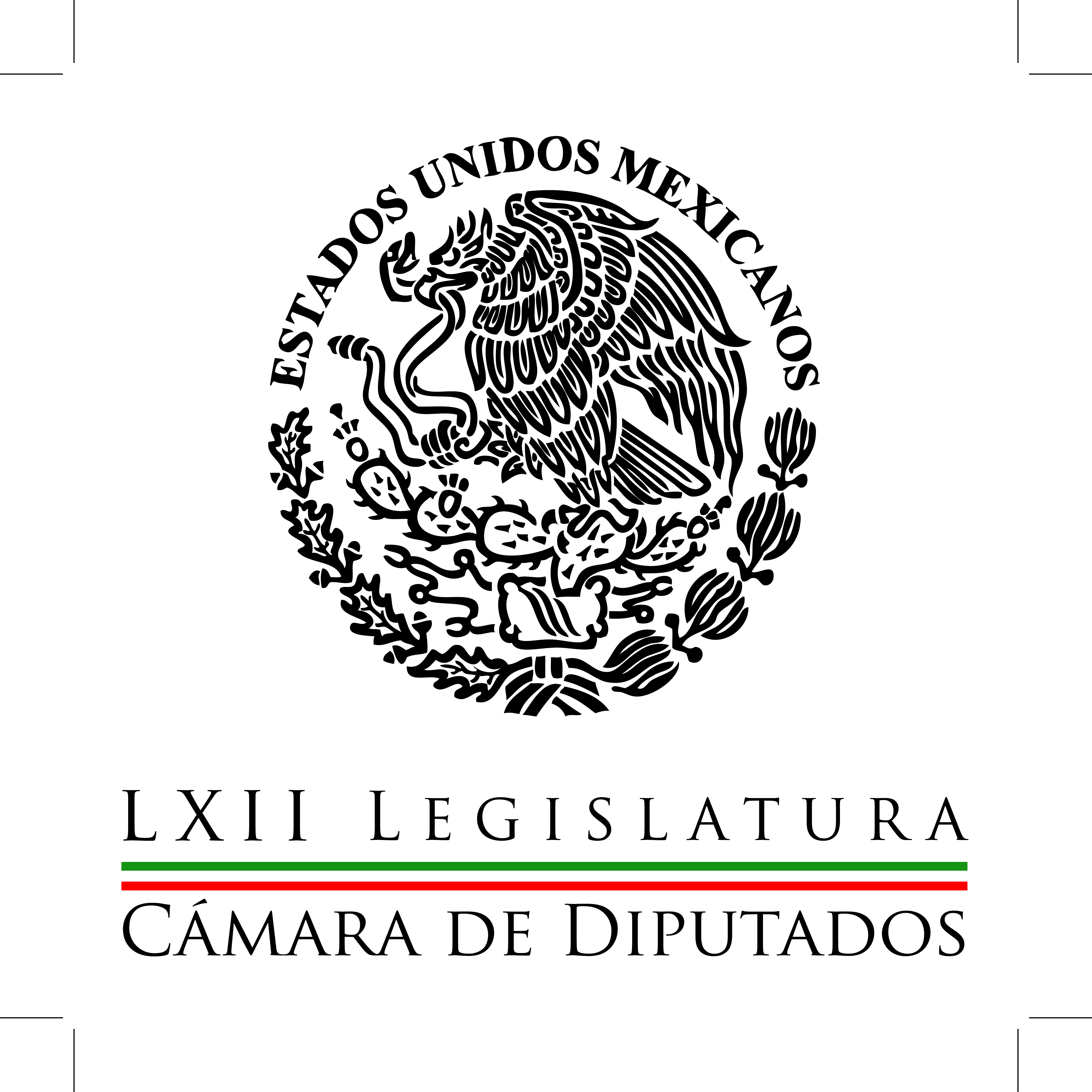 Carpeta InformativaPrimer CorteResumen: PRD cometió error al asumir responsabilidad por AyotzinapaMiguel Barbosa: Informe de actividades en la Cámara de Senadores Herbert Bettinger: Informe de GobiernoAvance de la Cruzada contra el Hambre: FAO 19 de agosto de 2015TEMA(S): Trabajo Legislativo FECHA: 19/08/15HORA: 00:00NOTICIERO: Grupo FormulaEMISIÓN: Primer CorteESTACION: OnlineGRUPO: Fórmula0PRD cometió error al asumir responsabilidad por AyotzinapaEl coordinador de los diputados del PRD, Miguel Alonso Raya, consideró que su partido cometió un error al asumir responsabilidad por el caso Ayotzinapa.Lo anterior, en respuesta a las revelaciones de los expertos de la Comisión Interamericana de Derechos Humanos, en el sentido de que fueron ocultadas evidencias clave en la desaparición de los 43 normalistas de Ayotzinapa.Por otro lado, las corrientes internas del PRD acordaron que el próximo presidente del partido sea un afiliado, por lo que cerraron la posibilidad de que el cargo lo ocupe un externo, tales como a Juan Ramón de la Fuente y José Woldenberg. ys/m.INFORMACIÓN GENERALTEMA(S): Información General FECHA: 19/08/15HORA: 06:41NOTICIERO: Detrás de la NoticiaEMISIÓN: Primer CorteESTACION: 104.1 FMGRUPO: Radio Fórmula0Miguel Barbosa: Informe de actividades en la Cámara de Senadores Ricardo Rocha (RR), conductor: El legislador del PRD, Don Miguel Barbosa, expresidente ahora ya del Senado de la República. Senador, ¿Cómo te sientes?, ¿cómo te sentiste ayer? Qué sensación, qué despedida. Aplausos unánimes y para bien el de todos tus colegas al concluir esta etapa de tu vida política. Miguel Barbosa (MB), presidente del Senado de la República: Pues mira, soy presidente hasta el 31 de agosto. RR: Sí, la verdad sí. MB: Sin embargo, ayer rendimos nuestro informe de actividades los integrantes de la Mesa Directiva y de verdad se presentó, más allá del evento que reunió a secretarios de estado, a Miguel Ángel Osorio Chong, representación en cuestión que tenga; a José Antonio Meade Kuribreña y a Luis Videgaray, a los presidentes de todos los órganos autónomos, Banco de México, Comisión Nacional de Derechos Humanos, INE y todos. De verdad una asistencia muy sorprendente de senadoras y senadores, están de receso y luego se les dificulta venir a la Ciudad de México para un evento, hasta a 52 embajadores del mundo y un conjunto de gente que tuvo el interés de escuchar lo que es el final del tercer años de ejercicio y el final de la legislatura. Así es que muy satisfechos todos los integrantes de la Mesa Directiva por lo realizado, son cosas que llevamos a cabo primero en el ámbito legislativo, pues estamos concluyendo una legislatura que no tenemos duda al decir que fue... Si te escucho. RR: Te iba a preguntar, pensé que habías terminado para que nos hablaras de cuáles dirías que son los logros fundamentales de esta legislatura. MB: Los logros fundamentales, lo voy a enmarcar en una mención diferente. Estar trasformando los modelos aplicables en México en varias materias que fueron dados a llamar como "Reformas estructurales" y mantener una transformación del sistema político; acuerdos y reformas en el área económica, ahí tenemos muchas leyes, la Ley de Competencia, el Sistema Financiero, la reforma Educativa, la Reforma Laboral, la Reforma en Telecomunicaciones, la Reforma Energética y seguimos en el Sistema Nacional Anticorrupción, el Sistema de Transparencia. A nivel de Reforma Constitucional nos falta la parte de leyes generales y leyes secundarias así es que, yo veo a esta legislatura como la que coyunturalmente también, pudo estar a la altura de los requerimientos de una sociedad que ya no aceptaba a esquemas que ya no eran simétricos con la propia sociedad, con las realidades de otros países del mundo con los que mantenemos relaciones comerciales. RR: Tú eres hombre de causas, ¿Cuáles asumirías ahora, a partir de aquí en adelante? ¿Qué harás? Y yo no sé si entre tus propósitos estaría buscar el diálogo y la unidad de la izquierda rumbo al 18. MB: Pues mira, la izquierda tiene que transformarse a lado del PRD y mantener una nueva relación con la sociedad. Lo que le pasó al PRD es eso, está aislado porque su modelo partidario así se desarrolla, el control de las corrientes lo aísla de la relación con la sociedad. Hay que transformarlo para vincularlo con la sociedad y primero recuperamos la relación con la sociedad, también pensemos en una estrategia de alianza con los propios segmentos de izquierda. Hoy como estamos, nadie va a querer aliarse con nosotros así es que, mantener el discurso de la unidad de las izquierdas hay que hacerlo pero es una utopía y, es una utopía más allá de que estamos en la condición de complicación en donde se nos ve distanciados de la sociedad que es algo realmente grave para mi partido, el Partido de la Revolución democrática. RR: ¿Algo más, Miguel, que quieras decirle a quienes nos están viendo y escuchando? MB: Decir que el Senado continúa, somos parte de las 63 legislaturas, que ahí están muchos temas muy importantes con los que arrancamos este siguiente periodo ordinario. El tema de la seguridad pública, que es probable que se vuelva una iniciativa preferente del que deben desahogarse en dos veces, un mes para cada Cámara y después tenemos los temas de corrupción para terminar de construir el Sistema Nacional de Combate a la Corrupción, el Sistema de Transparencia y muchos otros asuntos que no tengo duda, van a mantener ese desarrollo de actividades para que ahora las 63 de legislaturas, a partir de septiembre, sean también unas legislaturas históricamente productivas. RR: Muy reconocido, muy apapachado, también fue algo verdaderamente inédito. Toda la presencia de secretarios, gobernadores, en fin, Miguel Barbosa, muy reconocido por todos por tu trabajo, yo me sumo con un abrazo muy sencillo pero muy sincero. MB: Yo te agradezco esa visión que tienes del trabajo que desarrollamos y sí me siento contento por, diría yo, el papel que pude jugar en este año, experiencias de vida muy importante y no tengo más que decir que trabaje para cuidar un poder o un público del estado mexicano, el Poder Legislativo y creo que me salió bien. RR: Y tienes mucho más que hacer, Miguel, tienes mucho más que dar. Ya platicaremos de eso luego. MB: Gracias de verdad, Ricardo. RR: Miguel Barbosa, todavía presidente del Senado, le había dicho expresidente pero es hasta el 30, lo que pasa es que ayer fue la ceremonia esta inusitada. Qué barbaridad, qué raiting y qué convocatoria de Don Miguel Barbosa. Duración 7´02´´, ys/m.TEMA(S): Información General FECHA: 19/08/15HORA: 06:51NOTICIERO: En los Tiempos de la RadioEMISIÓN: Primer CorteESTACION: 103.3 FMGRUPO: Radio Fórmula0Armando Ríos: Parlamento juvenil en el Senado  Armando Ríos Piter, colaborador: Comentarte que del día 24 al 28 de agosto del presente año, se va a realizar por primera vez en América Latina el Parlamento Juvenil de México y pues estamos contentos porque la sede va a ser el Senado de la República y éste contará con representantes de todas las entidades federativas. La idea es que mediante el formato de parlamento abierto se pueda debatir y retroalimentar junto con legisladores y obviamente la importante participación de jóvenes, los temas de la Ley Integral de Atención a Juventud, así como los relativos a la transparencia y combate a la corrupción. Es interesante que el formato del parlamento abierto, pues es un modelo que refresca el proceso legislativo, con la finalidad de que jóvenes y ciudadanos podrán tener una mayor injerencia y sobre todo participación en la toma de decisiones de los congresos. Este puede convertirse en un espacio de trabajo, donde la retroalimentación y la construcción de productos legislativos, pues nos permita no sólo un mejor intercambiar ideas, sino un debate constructivo de cara a los retos que tiene el país. La realidad de los casi 40 millones de jóvenes que viven en México, casi uno de cada tres en el país que son jóvenes, pues es sumamente compleja y me parece importante tomar algunos datos que ha sacado el Instituto Mexicano de la Juventud. Por ejemplo cinco de cada diez jóvenes se encuentran en situación de pobreza, el nivel de desempleo para ellos es el doble que para el resto de la población, seis de cada diez tienen temor de sufrir un asalto en la calle o en el transporte público y bueno, pues tristemente tres de cada diez ya han sido víctimas del delito. Entonces el problema de inseguridad, el problema del desempleo y el problema de pobreza, pues son de las preocupaciones que seguramente en este foro habremos de escuchar. Y para mayores informes cerraré diciéndoles que pueden consultar la página www.parlamentodemexico.com y participar en las redes para hacer una difusión tan importantemente. Te agradezco mucho Óscar Mario, que tengan un buen día tú y tu auditorio, saludos. Duración 2´11´´, ys/m.TEMA(S): Información General FECHA: 19/08/15HORA: 05:47NOTICIERO: En los Tiempos de la RadioEMISIÓN: Primer CorteESTACION: 103.3 FMGRUPO: Radio Fórmula0Herbert Bettinger: Informe de GobiernoHerbert Bettinger, colaborador: Los primeros días de septiembre son importantes en información ya que, por un lado, nuestro presidente informará de su gestión y de la situación en que se encuentra el país. Por otro lado, y días después, el secretario de Hacienda entregará a los legisladores el paquete de Ley de Ingresos y el Presupuesto de Egresos. La concentración, si bien, estará sobre los tres documentos de referencia, lo más importante es ver hacia adelante y lo que nos ofrece el 2016 en cuanto a gasto público y a la generación de ingreso que deberá obtener el estado. Somos un país fuerte y con grandes cambios en la estructura de administración, como fue la reforma educativa, la energética, la de telecomunicaciones, entre otras y que, si bien, demuestran un paso firme hacia el futuro, también implica que requerimos tiempo para la madurez de estos grandes cambios y que rindan, en alguno de ellos, sus frutos económicos. En el momento en que nos encontramos requerimos que el Poder Ejecutivo presente una Ley de Ingresos que permita la obtención de un ingreso a su vez adecuado y suficiente para hacer frente a los gastos de gobierno y al mismo tiempo permita la generación de inversión y de empleo, así como disminución de la carga tributaria a las personas físicas y a sus familias. De antemano, debemos comprender que el 2015 no ha sido un año fácil ya que hemos tenido retos importantes que debemos librar, como es la disminución del barril del petróleo y el impacto del ajuste de nuestro peso, así como otros aspectos que han frenado de una u otra forma nuestro desarrollo económico. La Ley de Ingresos debe prever estímulos muy concretos a la inversión y a la industria que detone en crecimiento, así como también las posibilidades impositivas que permitan una mayor liquidez en los estímulos y las deducciones de las empresas y de las personas físicas. El pretender una reforma fiscal acorde a nuestras necesidades y como se ha solicitado, provoca que el gobierno reciba por concepto de impuestos un menor ingreso, lo que implica un faltante que se tenga que cubrir contratando deuda, lo que en su caso, a futuro, nos perjudicará más. Duración 2´30´´, ys/m.TEMA(S): Información General FECHA: 19/08/2015HORA: 06:28 AMNOTICIERO: En los Tiempos de la RadioEMISIÓN: Primer CorteESTACION: 103.3 FMGRUPO: FórmulaJoaquín López-Dóriga. Iniciativa de Ley de Disciplina FinancieraJoaquín López-Dóriga, colaborador: Con la iniciativa de Ley de Disciplina Financiera de los Estados que envió el Presidente de la República al Congreso se propone crear un Registro Público Único en el cual los gobiernos locales deberán inscribir y transparentar todas sus obligaciones financieras. Contempla establecer un sistema de alerta de deuda pública que distinguirá a estados y municipios conforme a sus estados de endeudamiento, habrá medidas correctivas a los que se endeuden más y se facilitará el acceso a créditos con mejores condiciones a gobiernos con bajos niveles de deuda y ofrecerá a estados y municipios créditos con el aval de la Federación. Para el secretario de Hacienda México no tiene un problema de sobreendeudamiento de los estados y municipios, sin embargo entre 2008 y 2013 las deudas locales de gobiernos y municipios casi se duplicaron, al pasar del 1.7 por ciento del PIB a más del 3 por ciento. Duración: 01´04” bmj/mTEMA(S): Información General FECHA: 19/08/2015HORA: 06:28 AMNOTICIERO: En los Tiempos de la RadioEMISIÓN: Primer CorteESTACION: 103.3 FMGRUPO: FórmulaAvance de la Cruzada contra el Hambre: FAO Enrique Campos Suárez, colaborador: Déjeme comentarle que, el presidente de la Organización de Naciones Unidas para la alimentación y la agricultura, Fernando Soto Baquero, dijo que para el organismo es una buena noticia el avance de la Cruzada Nacional contra el Hambre en nuestro país. Insert de Fernando Soto Baquero, representante FAO México: "México está en el camino correcto en donde los resultados van a ir apareciendo cada vez mejores". Duración: 00´25” bmj/m.Carpeta InformativaSegundo CorteResumen: Entrevista a Héctor Gutiérrez. Pendientes de XVII Legislatura en CDDSe turna iniciativa de disciplina financiera a la Comisión de HaciendaRicardo Anaya. Es tiempo de unidad en el PANGabriel Guerra. Elecciones internas para elegir presidentes de partidosEl ciclo de ‘Los Chuchos’ en el PRD también terminará: Jesús Ortega19 de Agosto de 2015TEMA(S): Información General FECHA: 19/08/2015HORA: 08:04 AMNOTICIERO: Milenio Televisión EMISIÓN: Segundo CorteESTACION: Canal 120GRUPO: MilenioEntrevista a Héctor Gutiérrez. Pendientes de XVII Legislatura en CDDMagda González (MG), conductora: Está a punto de cerrarse ya los trabajos de la Legislatura número LXII en la Cámara de Diputados y, pues hay pendientes, todavía hay temas importantes que se quedan rezagados y que pasarán precisamente a la LXIII Legislatura, pues por parte de esta Cámara que ahora se despide, los diputados de insisto, la LXII Legislatura.Para hablar sobre el tema está en la línea el diputado Héctor Gutiérrez de la Garza, el vicecoordinador y vocero de los priistas en la Cámara Baja.Muy buenos días ¿Cómo está diputado? Héctor Gutiérrez de la Garza (HGG), diputado del PRD: Muy buenos días Magda con el gusto de saludarte.MG: ¿Cuánto se queda rezagado, cuántos temas hay por entregar y heredar a la próxima Legislatura ahora finalizando estos trabajos?HGG: Mira es cuestión de óptica…MG: A ver.HGG: De lo que sí te puedo asegurar que fue parte del informe que en esta directiva de Cámara de Diputados presentó el día de ayer, es de que se avanzaron en 29 reformas constitucionales, que se dice fácil, pero requiere de la participación de todos los grupos parlamentarios, 44 nuevas leyes y más de 500 reformas y modificaciones de ley, pero independientemente de ello sí te puedo señalar en primera instancia que no se queda pendiente ninguna iniciativa presentada…MG: Umju…HGG: Por el Presidente Enrique Peña Nieto, o en su caso alguna iniciativa acordada en Pacto por México, es decir…MG: Umju.HGG: Todo este trabajo salió de Cámara de Diputados y ya no hay pendientes sobre el particular…MG: Eh…HGG: En las refor…MG: Sí…HGG: En las reformas constitucionales que nosotros emitimos, los transitorios señalan determinados plazos para cumplimiento de la emisión de las leyes secundarias; ejemplo tema anticorrupción hay un plazo para modificar y aplicarlo en las leyes conducentes, una ley especial del sistema anticorrupción.MG: Sí.HGG: No hay ningún plazo de esos, vencido al día de hoy, es decir la Legislatura que entra tiene la oportunidad de trabajar en los plazos acordados.MG: Bien…HGG: ¿Qué, sí queda pendiente, que viene de legislaturas anteriores, de reformas constitucionales de otras legislaturas? Te pongo de ejemplo la Ley de Aguas Nacionales, la Ley de Aguas Nacionales efectivamente queda como pendiente y, pero proviene de reformas constitucionales con anterioridad.MG: Umju…HGG: En mi opinión los principales pendientes en lo que tiene que trabajar la siguiente Legislatura, es las reformas conducentes en materia anticorrupción porque falta toda la legislación secundaria…MG: Umju…HGG: La que se acaba de presentar el día de antier que lleva acabo la regulación de deuda de estados y municipios.MG: Sí…HGG: Y que además de manera muy atinada el Ejecutivo Federal señala que entra en vigor el primero de enero porque esto sería por ejercicio fiscal.MG: Sí.HGG: El primero de enero del año siguiente a que se publique…MG: Muy bien.HGG: Esto, ¿qué implica? Que si se trabaja a marchas forzadas en este periodo ordinario de sesiones tanto en Cámara de Diputados, como en el Senado. el Ejecutivo la publicaría y estaría entrando en vigor a partir del primero de enero del 2016.MG: Muy bien…HGG: Hay dos temas  de dos minutas que nos envió el Senado que son importantes y que efectivamente no se alcanzaron a madura en Cámara de Diputados.MG ¿Cuál es?HGG: Una de ellas es ligada a justicia penal, al Sistema Penal Acusatorio en el cual hay una que se le ha llamada la Miscelánea Penal para que se lleve a cabo esas pequeñas grandes reformas y sea mucho más efectiva el Sistema de Justicia Penal Acusatorio.Y la Reforma al Distrito Federal, la minuta de Reforma al Distrito Federal que reforma Constitucional y que llegó, pues prácticamente al cierre del Periodo Ordinario de Sesiones allá por el mes de abril y que no hubo los consensos hacia el interior de los grupos parlamentarios para poder sacar a adelante esa reforma constitucional.MG: Bien, de todo esto que nos describe diputado…HGG: Sí.MG: Yo quisiera tomar dos temas; por un lado efectivamente fue un arduo trabajo legislativo este periodo porque, pues sí se aprobaron finalmente estas reformas estructurales, las reformas constitucionales que en gran medida fueron impulsadas por el Presidente, pero estas 29 reformas que usted menciona, ¿Cuántas de ellas ya pueden estar plenamente en acción toda vez que constituyen, que ya se constituyó el marco legal que las apoya y que las solidifica?HGG: Por ejemplo, la Reforma Educativa que ya tiene la ley secundaria; La reforma en materia de Telecomunicaciones, y Competencia Económica, que ya se tiene la legislación secundaria, en ambos caso, eh… Las reformas en materia Laboral. Y bueno, la mayor cantidad de las reformas constitucionales, ya se llevaron a cabo las modificaciones de la legislación secundaria conducente.Es más, en materia de trasparencia, como bien tienes conocimiento, se acaba de publicar, hace muy poco, la Ley General que regula la materia en Transparencia, tanto a nivel Federal como en los estados. Alta hora que los estados hagan modificaciones sobre el particular, pero ya son lo menos. En cuanto a pendientes legislativos y no son de Cámara de Diputados; pero debemos de asumirlo, no sólo como Cámara de Diputados, sino para que opere como sistema, es decir, el enfocar adecuadamente dónde está el pendiente, cuál es la responsabilidad que cada uno asumimos.Pero debemos de entender que cada una de estas partes legislativas, desde una Reforma Constitucional, constituye un sistema en el que todo debe de funcionar en  cada una de los diversos espacios que se modificaron.MG: Ahora, le preguntaría en relación a la regulación de la deuda de estados y municipios, esta situación que apenas se va a ver y que propone efectivamente el Presidente Enrique Peña Nieto. Las administraciones, las nuevas administraciones van a tener que pagar, de alguna forma, los platos rotos de las administraciones anteriores, es decir, esta siguiente administración en los estados, en las administraciones locales y no, digamos las subsecuentes, ¿por qué? Pues porque la regulación efectivamente va a empezar a partir de esta administración. ¿Hay alguna oportunidad para que se muevan los estados en relación, digamos a los recursos que van a poder obtener, pues para dar frente a… pues estas deudas que dejaron las administraciones anteriores y que no se paralice también la obra y sobre todo en materia de infraestructura?HGG: A ver, que bueno que lo mencionas, lo que se pretende con esta reforma es poner orden y disciplina financiera, eso no significa el cerrar el paso a la obtención de créditos. Inclusive hay factibilidades muy importantes para el refinanciamiento, ¿qué implica esto? Ya se tiene una deuda y es cómo genero un refinanciamiento, mejor tasa, mejor plazo, y que se obtenga oportunidad de adquirir deuda.Lo único es que ahora sí va a ver parámetros específicos para determinar cuándo un ente público puede o no ser sujeto de apoyo en cuanto a la obtención de una deuda. Es decir, que existan parámetros generales, ya no va a ser a lo que opine cada uno de nosotros. Y en base a parámetros y límites muy claros, por eso el sistema de alertas que se tiene para saber cuáles son los niveles de deuda y qué tanto margen pueda tener o no la federación, para salir apoyar a que tengan mejores tasas, una renegociación del estado o del municipio.MG: Bueno, es importante que lo mencione, diputado, porque pues efectivamente entonces las nuevas administraciones, no hay justificación para decir que no se puede trabajar o que no se logra alguno u otro objetivo, sino que pues van a tener que, digamos… ser más transparentes y van a tener que presentar proyectos que se definan como los más positivos y viables, ¿no?HGG: Inclusive tiene que ser cuando se haga un esquema de financiamiento, se realice, tiene que ser con las mejores condiciones de mercado que va a establecer cuándo es necesario que se licite por ejemplo, la deuda. Es decir quién te da las mejores tasas etcétera. Va a ser, como bien lo señalas, un esquema de alta transparencia en todo el manejo de deuda que te va ayudar a tener un orden financiero adecuado en estados y municipios.MG: ¿Cómo prevé usted la siguiente Legislatura, por lo pronto este nuevo periodo donde el PRI, pues si tiene mayoría, tiene fuerza; fuerza importante para conseguir, pues ahí algunas, que pasen algunas leyes? HGG: Yo tengo mucha confianza en la Legislatura que entra, es obviamente más intenso esta siguiente Legislatura, por razones naturales. Es el segundo periodo del sexenio del Presidente Enrique Peña Nieto. El debate se pone intenso, pero estoy seguro que se podrán seguir consolidando grandes reformas.MG: Ojalá.HGG: Y cada Legislatura, Magda, es importante que se evalué a la luz del contexto de cada uno de ellos y esa es una evaluación lo más objetiva posible.MG: Bueno, y ¿Cómo evalúa usted la Legislatura LXII?HGG: Es una Legislatura de consensos, con una gran ventaja de haber tenido todo el apoyo de parte del Presidente Enrique Peña Nieto.MG: Muy bien diputado, pues vamos a ver entonces estos  trabajos para la siguiente Legislatura. Por lo pronto le agradecemos por el trabajo precisamente en el Congreso. Le deseamos suerte y le agradecemos mucho haya conversado con nosotros.HGG: Gracias a ti por la oportunidad de saludar y saludarte… saludar a todo tu auditorio. Muy buenos días.MG: Buenos días. Duración: 11’ 18” bmj/m rrg/m. TEMA(S): Trabajo Legislativo FECHA: 19/08/15HORA: 00:00NOTICIERO: MVS NoticiasEMISIÓN: Segundo CorteESTACION: OnlineGRUPO: MVSSe turna iniciativa de disciplina financiera a la Comisión de HaciendaLa Comisión Permanente recibió la iniciativa del Ejecutivo federal para expedir la Ley de Disciplina Financiera de las Entidades Federativas y Municipios, a fin de que estos niveles de gobierno se conduzcan bajo criterios y reglas que aseguren una gestión responsable y equilibrada de sus finanzas públicas.El documento, que se turnó a la Comisión de Hacienda y Crédito Público de la Cámara de Diputados, también propone reformar las leyes de Coordinación Fiscal, General de Deuda Pública y General de Contabilidad Gubernamental.Se trata, destaca el proyecto, de reglamentar la reforma constitucional que en esta materia se publicó en el Diario Oficial de la Federación el 26 de mayo de este año, con el propósito de generar condiciones favorables para el crecimiento económico y la estabilidad financiera. ys/m.TEMA(S): Información General FECHA: 19/08/15HORA: 08:17NOTICIERO: Así las CosasEMISIÓN: Segundo CorteESTACION: 88.9 FMGRUPO: ACIRRicardo Anaya. Es tiempo de unidad en el PANAlejandro Villalvazo (AV), conductor: Vamos a platicar esta mañana con Ricardo Anaya, Ricardo Anaya se vino para acá con nosotros a la cabina de Panorama Informativo. Ricardo Anaya ganó, arrasó en el PAN para ser el dirigente nacional del partido, pues nada obtuvo más del 80 por ciento de los votos, con el único que estaba compitiendo no llegó ni al 17 por ciento de los votos, que era el senador Corral. Y, Ricardo, pues estás contento, ¿no? Ricardo Anaya Cortés (RA), presidente electo del CEN del PAN: Claro que sí. Me da mucho gusto saludarte, Alejandro. Saludo también a Iñaki. Gracias por la oportunidad.Iñaki Manero (IM), conductor: Qué tal. RA: Pues sí, muy contento, pero también consciente de que la contienda ya ha quedado atrás; que ahora es tiempo de reencuentro, es tiempo de reconciliación; es tiempo de unidad en el PAN, porque estoy convencido que el mejor PAN es el que podemos construir todos juntos, Alejandro. AV: Tiempos de reconciliación, ¿estaban peleados? RA: La unidad en los partidos políticos, primero, es un valor fundamental, indispensable para poder obtener triunfos electorales y a partir de esos triunfos poder servir a la gente y hacer buenos gobiernos; y, segundo, la unidad en un partido pues no se logra por decreto, porque el presidente dé un discurso, es algo que se debe trabajar de manera cotidiana; implica sentarse a la mesa, dialogar, ir acercando posiciones. Yo tengo claro que esa será mi responsabilidad y trabajaré de manera muy intensa por la unidad del partido, Alejandro. AV: ¿Es cuando hablas de la regeneración del partido, Ricardo? En tus palabras de esta semana, desde el domingo lo has puesto así. "Voy por la regeneración del partido", ¿qué es para ti la regeneración del partido? ¿Los viejos panistas no tienen cabida en tu estructura de trabajo? RA: Te diría dos cosas, Alejandro. Primero, yo no soy de los que cree en el relevo generacional, entendido como que una generación llegue a desplazar a otra. Creo, más bien, en el diálogo entre generaciones, en donde quienes somos más jóvenes aprendemos con humildad de la experiencia de quien la tiene más y sobre todo venimos a aportar también pues juventud, entusiasmo, convicción, determinación para hacer que las cosas sucedan. Ahora, ¿por qué hemos venido hablando de renovación y regeneración? Porque como nunca, desde que inició la transición democrática, los ciudadanos están hartos de la corrupción, hartos de la partidocracia, hartos de los políticos de siempre, y por eso nosotros hemos planteado, desde el PAN, entendiendo ese mensaje y esa realidad, una profunda renovación, una profunda regeneración para volver a merecer la confianza de los ciudadanos, para volver a despertar la esperanza de la gente y poder ser un PAN ganador, pero no ganador para nosotros, ganador para los ciudadanos y ganador par México. AV: Hablas de un palabra clave en la vida, Ricardo Anaya... ¿qué le ponemos?, ¿virtual ganador de las elecciones para ser el líder del PAN o ya te decimos Ricardo Anaya, el líder del PAN? RA: Como tú digas. AV: Ricardo Anaya, el líder nacional del PAN. Sí, porque es que esos rollos de que si virtual ganador y todo eso, bueno. Ricardo Anaya, el líder nacional del PAN, diste una palabra clave para todo en la vida, que es la confianza. Cuando se pierde la confianza en cualquier tipo de relación, se perdió todo, ¿cómo le van a hacer en el PAN? ¿Cómo le vas a hacer para recuperar la confianza de los panistas y para que los panistas ya una vez entonces recuperen la confianza con la gente? Cuando, tú lo pones muy bien, la gente está cansada, harta, desesperada; dice: "Siempre los políticos, los mismos. Siempre la corrupción en los políticos o en los partidos políticos". Esto de la partidocracia ahora. ¿Cómo le vas a hacer, Ricardo? RA: Te diría dos cosas. La primera, nosotros reconocemos que los políticos se han alejado de la ciudadanía, la gente se siente profundamente alejada de los políticos tradicionales y hay una razón, los ciudadanos salen todos los días a trabajar con enorme esfuerzo para salir adelante y por el otro lado, tenemos a los políticos de siempre instalados en la comodidad de sus privilegios. Nosotros hemos planteado toda una agenda de transparencia y de combate a los privilegios, una agenda muy amplia. Hemos apenas anunciado los primeros cuatro puntos; haré pública mi declaración patrimonial, mi declaración fiscal, mi declaración de intereses. Vamos a reducir de manera muy considerable la burocracia... AV: Perdón. No eres funcionario público, no tendrías la obligación de hacerlo. RA: Así es. No tendría la obligación pero lo voy a hacer en un ejercicio de transparencia... AV: Y vas a pedir que quienes estén contigo lo hagan. RA: Así es. Segundo, voy a reducir de manera muy considerable la burocracia en el partido para destinar esos recursos a programas permanentes de acercamiento ciudadano. Tercero, voy a iniciar por reducir mi propio sueldo, cuando menos a la mitad; me voy a transportar como se transportan todos los ciudadanos por las carreteras del país, cuando tenga que volar lo haré siempre en un vuelo comercial, en clase económica, es decir, queremos mandar un mensaje... AV: Híjole, Ricardo, no le vas caer muy bien a muchos de tus compañeros panistas. RA: Queremos mandarle un mensaje a la ciudadanía de que entendimos el mensaje, que tenemos claro dónde estamos y, segundo, Alejandro, también reconocer que este profundo hartazgo ciudadano está relacionado con la falta de resultados en el Gobierno.Cuando regresó el PRI a Los Pinos, lo primero que hicieron fue promover una Reforma Fiscal, aumentaron los impuestos, la economía está francamente estancada, el peso se sigue devaluando frente al dólar. Y por eso seremos también una oposición muy crítica, oposición crítica frente a un Gobierno con el cual ha aumentado el secuestro, la extorsión, el robo a casa habitación, ahí están los datos del Sistema Nacional; oposición crítica frente a un Gobierno con el que ha aumentado la pobreza y la desigualdad, acaba de darlo a conocer el propio Coneval. Seremos, pues, una oposición crítica y sabemos muy bien dónde nos vamos a colocar, nos vamos a colocar del lado de la gente, del lado de los ciudadanos, del lado de esa inmensa mayoría que está inconforme con los resultados. Y seremos, también debo decirlo, una oposición sensata. Las oposiciones sensatas son aquellas que sí se sientan a dialogar y que buscan construir acuerdos en beneficio del país. En síntesis, entendiendo la realidad que vive el país, seremos sí una oposición crítica frente a un Gobierno que no ha dado resultados, pero también una oposición sensata que dialoga y que busca construir el bien de México. AV: Regálanos un minutito, hacemos una pausa y seguimos platicando. Ricardo Anaya, el líder nacional del PAN. En este gran punto que acabas de entrar y que además ha sido parte de tu mensaje desde el domingo, en esta oposición crítica que ahora le pones esta otra parte, una oposición sensata, que hablas de la falta de resultados de un Gobierno. Y entonces ahí te dejaría la pregunta, Ricardo, ¿a dónde quiere llegar el PAN con Ricardo Anaya y a dónde quiere llegar Ricardo Anaya con el PAN? Que creo que podrían ser dos cosas distintas o podrían ir en el mismo sentido. (Pausa Comercial)AV: Estamos platicando esta mañana con Ricardo Anaya, el líder nacional del PAN. Nos decía Ricardo, antes de nuestra pausa, una gente molesta con un Gobierno porque no le ha entregado resultados en lo económico, en la seguridad, en el tema del combate la pobreza, pondría yo, Ricardo, en el tema educativo, donde tenemos un gran pendiente. Regresando estos puntos que tú tocabas, economía, delincuencia, pobreza, incluyendo el mío si es que te parece, en el tema educativo. ¿Qué quiere el PAN? ¿Qué quiere Ricardo Anaya desde la postura de líder nacional del PAN? RA: Con mucho gusto, Alejandro. El año pasado y básicamente esta Legislatura que está por concluir, fue un tiempo de enormes reformas, de buenas reformas para el país, reformas que por años venía esperando México y esas buenas reformas nosotros sostenemos, el problema es que hoy están en malas manos. El mejor ejemplo es justamente la Reforma Educativa, es una gran reforma, está diseñada para mejorar la calidad de la educación, para abrir un mejor futuro a los niños, los jóvenes y el problema es que el Gobierno ha sido francamente ineficaz en la ejecución de la reforma. Por eso hemos venido diciendo que seremos una oposición crítica, una oposición crítica que le exija al Gobierno la adecuada implementación de estas reformas. Nosotros entendemos nuestra responsabilidad, apoyar lo que sea buena para el país, como apoyamos la reforma educativa, y como ahora exigimos su aplicación y oponernos, como lo hemos hecho, a lo que afecte o lastime a las familias mexicanas, como es el caso de la reforma fiscal. Esa mala idea que tuvo el gobierno de aumentar los impuestos y que explican buena medida por qué hoy la economía no crece, no se generan los empleos que necesitamos. En esta legislatura que está por iniciar ahora el 1° de septiembre, tenemos ya dos muy claras prioridades legislativas. Por un lado, dar marcha atrás a esa reforma fiscal, estamos convencidos de que es tiempo de que el gobierno rectifique, que se corrija esa reforma para que se libere la economía, vuelva a crecer y se generen los empleos que el país necesita. Y la segunda gran prioridad que tenemos es sacar adelante toda la legislación secundaria del Sistema Nacional Anticorrupción; sin duda, el peor cáncer que padece nuestro país es la corrupción. Sacamos ya la Reforma Constitucional, pero son necesarias las leyes secundarias para que haya un combate verdaderamente frontal, un combate verdaderamente determinado en contra de la corrupción. Queremos ser ese partido responsable, Alejandro, que apoya lo que es bueno para el país como la reforma educativa, que se opone a lo que es malo como el caso de la reforma fiscal y que plantea la agenda de futuro como todo este Sistema Nacional Anticorrupción, que va avanzado pero que no está terminado y que es indispensable para acabar con este cáncer. IM: Ricardo, mencionaste algo muy importante, oposición crítica. ¿Oposición autocrítica también? RA: Por supuesto y vamos a empezar en casa. El tema del combate a la corrupción, por ejemplo, Iñaki, he hecho compromiso de que en los primeros cien días de mi gestión vamos a crear un órgano verdaderamente robusto, fuerte, autónomo, independiente, con los objetivos. Primero, investigar con plena objetividad; y segundo, sancionar actos con severidad a quien cometa un acto de corrupción, yo no voy a tolerar actos de corrupción. Los actos de corrupción los voy a repudiar, los voy a denunciar, los vamos a perseguir y los vamos a castigar, porque efectivamente "el buen juez por su casa empieza" y porque nosotros requerimos tener autoridad moral para poder cuestionar la corrupción y combatirla en el Gobierno Federal y los gobiernos estatales. IM: Y a dos sexenios de panismo, ¿cómo deja el pan a México desde la perspectiva de Ricardo Anaya? RA: Sin duda, con aciertos y con errores y lo he dicho en muchas ocasiones, los errores pueden ser grandes maestros siempre y cuando uno tenga primero la humildad para reconocerlos; y segundo, la disposición para aprender de ellos. Ahora, estamos en el 2015 a tres años del inicio de un gobierno priista que no ha dado resultados, que aumentó los impuestos con una economía estancada, la gente no tiene dinero en su bolsillo, medio millón de mexicanos cada año no encuentran empleo a pesar de buscarlo, ha aumentado la desigualdad, ésa es la realidad y necesitamos resolver esa realidad. Y aquí está el PAN, sí como oposición crítica, porque es nuestra responsabilidad, pero también una oposición verdaderamente sensata, que se sienta en la mesa a dialogar, que busca encontrar soluciones, que acuerda y cumple los acuerdos. AV: Oposición crítica, oposición sensata, pero quieres dejar de ser oposición... Digo, no sé, porque cualquier partido ése es su propósito inicial, ¿no?, querer gobernar. Entonces, en algún momento quieres dejar de ser oposición crítica y sensata. RA: Absolutamente y tenemos una meta clarísima, nuestra meta es ganar la elección presidencial en 2018 y vamos a trabajar los días con todas nuestras fuerzas para volver a merecer la confianza de los ciudadanos, para despertar la esperanza de la gente, porque queremos un PAN ganador. Pero no ganador para nosotros, ganador para los ciudadanos, ganador para la gente, para construir ese país como lo han logrado otras naciones del mundo, verdaderamente generoso, con igualdad de oportunidades, en donde cualquier joven sin importar su origen económico, su origen cultural, su origen geográfico, sepa que realmente hay piso parejo, que hay instituciones sólidas que le garantizan igualdad de oportunidades, hablo de salud, hablo de educación. Ese joven o esa joven tenga la certeza que con sus propias manos, con su propio esfuerzo, con su propio talento puede llegar tan lejos como se lo proponga. Ese es el PAN con el que yo sueño y ése es el México que quiero construir, y para esto vamos a trabajar con toda fuerza para ganar la elección presidencial en el 2018. AV: Ahora, ¿hacia dónde va Ricardo Anaya, ya con ese PAN al 2018? ¿A ser el candidato del PAN a la Presidencia? RA: No estoy pensando en eso, falta mucho para 2018. Ahora es tiempo más bien de trabajar a fondo, con generosidad, por la renovación y la regeneración del PAN, para volver a merecer la confianza de los ciudadanos y teniendo siempre en mente una premisa: Primero está México, después están los partidos y después está el proyecto personal -por legítimo que sea- de cada uno en lo individual. Trabajemos ahora por la renovación, la regeneración del PAN y cuando se acercan los tiempos, decidamos lo que sea mejor para México y no para cada uno de nosotros en lo personal. AV: Pero fíjate, no se llevan, no se llevan. Dices, "Primero está México"... RA: Así es. AV: "...después está el partido y por último lo personal", ¿y a qué me refiero con no se llevan, Ricardo, Ricardo Anaya, líder nacional del PAN? A que ahorita estás primero por el partido y la regeneración y la reorganización del partido, de Acción Nacional. Y luego, ¿por qué vas? ¿Por lo personal o por México? RA: Lo explico. Siempre pensando en México, es un asunto de jerarquía de valores; primero está el país, primero hay que pensar en la gente, los mexicanos, en la seguridad en México, la salud en México, la educación en México, ése es el objetivo. Ahora, para lograr ese objetivo necesitamos un partido plenamente renovado, regenerado, hay que trabajar para renovar y regenerar al PAN en la unidad, en buena organización, el ser una oposición razonable, sensata y a la vez crítica, en ofrecer buenos gobiernos, en ser implacables al interior contra la corrupción y entonces sí, teniendo en mente el bien superior que es el país, los mexicanos, que la gente en México viva mejor, con un partido plenamente renovado y regenerado, entonces sí puede tener cabida un proyecto personal. A eso me refiero y lo digo porque de cara a 2018 nosotros identificamos dos peligros, dos problemas, dos males que debemos evitar. Por un lado, no queremos que México siga pareciendo un gobierno priista que ha resultado no solamente corrupto y corruptor, sino profundamente ineficaz; pero tampoco queremos que a México le ocurra lo que ha estado sucediendo con muchas otras naciones en el mundo, señaladamente en Europa, en América Latina; el caso de Grecia, Ecuador, Argentina, Venezuela, donde de un ambiente de profundo hartazgo social, de un ambiente de rechazo hacia las instituciones en general, hacia la partidocracia, hacia los políticos de siempre, surgen, emergen líderes populistas, con discursos mesiánicos que después llevan a sus países literalmente a la quiebra, y ahí está el caso de Venezuela... AV: ¿Hablas de López Obrador de manera particular? RA: No necesariamente de él, éste es un contexto mucho más amplio. A lo que me refiero es observemos lo que acaba de pasar en Grecia, en Ecuador, en Argentina, en Venezuela, cuando hay un profundo hartazgo social es caldo de cultivo para líderes con discursos mesiánicos, populistas que después llevan a la nación a la quiebra. ¿Qué es el populismo? Soluciones mágicas que mueven el corazón, que suenan muy atractivas, pero que en la realidad son absolutamente inviables y después quiebran a la nación. Sólo en el último año la moneda en Venezuela se ha devaluado 600 por ciento; traen una inflación de 108 por ciento anual, o sea, un producto que en enero vale cien pesos en diciembre ya vale más de 200 pesos; todo sube, menos el salario de la gente, cada vez a la gente le alcanza para menos... AV: Pues aquí también, Ricardo, tiene mucho tiempo que aquí todo sube menos el salario de la gente. RA: Sin duda. AV: No en esos porcentajes de escándalo, pero así está ocurriendo, ¿no? RA: Y lo tuvimos en esos porcentajes de escándalo, yo recuerdo las evaluaciones con Echeverría, con López Portillo, con de la Madrid, eso es lo que hoy está viviendo Venezuela. Y cuando eso ocurre, pasa lo que está ocurriendo allá, se duplica la pobreza.Porque cuando todo sube menos el ingreso de la gente, la gente cada vez puede comprar menos y, por lo tanto, la pobreza aumenta. Eso es lo que queremos evitar, porque estamos convencidos de que México merece un buen gobierno, un gobierno que dé resultados, pero también un gobierno que le garantice a la gente mayores oportunidades y eso no lo puede dar ni el priismo, ni el populismo. Y por eso asumimos con convicción, con pasión, pero también con sentido de urgencia esta renovación, esta regeneración en el PAN para merecer la confianza de los ciudadanos, para despertar la esperanza de la gente, poder ganar elecciones, no para que gane el PAN, sino para que gane México. AV: Y le entrarías a un Pacto por México, a otro Pacto por México, si te llama al rato Manlio Fabio Beltrones, que va a estar contigo a la par dirigiendo el PRI y si en algún momento el PRD se pone de acuerdo y tiene un dirigente, ¿le entrarías a un Pacto por México? RA: No veo en este momento una reedición del Pacto por México, las grandes reformas que el país necesitaba y que llevaba años esperando ya salieron, sostengo que son buenas reformas que lamentablemente están en malas manos. Ahora, lo que corresponde es que seamos oposición crítica para exigir que esas reformas verdaderamente den frutos en beneficio de la gente. IM: Hablando de pactos, Ricardo, alianzas, alianzas electorales, por ejemplo, como sucedió en Oaxaca, ¿se va a seguir dando? RA: Sí estamos abiertos a construir alianzas con otras fuerzas políticas... IM: A pesar de que se han... RA: … pero bajo tres premisas. Primera premisa, no vamos a imponer desde lo nacional, vamos a escuchar en lo local. Segunda, no tiene sentido ir a alianzas que sean estrictamente electorales, porque no se trata sólo de ganar elecciones, se trata de hacer buenos gobiernos. Debemos hacer alianzas que construyan buenos gobiernos, verdaderas coaliciones que garanticen que la gente viva mejor, para eso es para lo que hay que llegar al gobierno. Y tercero, estudiaremos cada caso en lo particular, porque cada estado es distinto. No es lo mismo discutir una alianza en un estado en donde jamás ha habido alternancia, donde siempre ha gobernado el mismo partido, donde los niveles de corrupción y de autoritarismo son altísimos, que hablar de una alianza en un estado en donde el propio PAN ya gobernó o está gobernando. De tal manera que cada caso lo analizaremos en lo particular, en discusiones democráticas, en verdaderas deliberaciones en nuestro Consejo Nacional. En síntesis, sí abiertos a las alianzas, pero bajo estas tres premisas. AV: ¿Candidatos independientes? RA: Bueno, candidatos independientes, nosotros sostenemos que viene a darle un refresco a la democracia. Bienvenida la competencia. Si los partidos políticos no tenemos la capacidad de postular a los mejores perfiles, pues ellos se podrán postular por ellos mismos, todo lo que implique competencia, me parece, nos obliga a mejorar y en última instancia nos hace mejores. AV: Pero no tiene en el escenario lo que vimos en las elecciones pasadas, en el caso particular Cuauhtémoc Blanco, que un partido volteó, vio a una figura y dijo: "Me lo traigo". Todos decíamos: "Es una vacilada". Creo que el único coherente fue Iñaki Manero que en algún momento dijo aquí: "No se sorprendan si gana, no se sorprenda si Cuauhtémoc gana". Y Cuauhtémoc ganó. Tienen en el escenario pensado algo así. RA: Sí, aunque con… Desde un ángulo distinto, nosotros queremos postular a las mejores y a los mejores ciudadanos aun cuando no militen en el PAN. Pongo un ejemplo, en mi estado, en Querétaro, en la elección que acaba de pasar ganamos prácticamente todo. No sólo la gubernatura, mayoría en el Congreso local, mayoría de las diputaciones federales y vamos a gobernar más del 80 por ciento de la población con presidentas y presidentes municipales emanados del PAN. Y en buena medida fue porque nos abrimos a la ciudadanía. Sí postulamos a nuestros mejores militantes, pero también a ciudadanos ejemplares, reconocidos, aun cuando no militaban en el PAN. El caso de Mauricuio Kuri, que fue quien ganó por el más amplio margen entre todos los candidatos a presidentes municipales. Es lo que tú señalas, Alejandro, un ciudadano, un ciudadano honesto, reconocido, que no militaba en el PAN, pero lo hicimos nuestro candidato y estoy seguro hará un buen gobierno. Es el mismo caso de Xóchitl Gálvez en Miguel Hidalgo, que sin ser militante del PAN la postulamos... AV: Pero Xóchitl sí ya con un pasado político importante. Ya había trabajado. Es que creo que aquí, creo que aquí hay un tema, a mí me parece un tema de confusión con el tema de los candidatos independientes. RA: De acuerdo. AV: O sea, una cosa es alguien que es un empresario, que ha trabajado, un deportista, o alguien que ya trae un pasado político y que de pronto está con otro partido. Creo que para mí son cosas distintas. ¿Nos regalas un minutito y seguimos platicando? ¿Tienes tiempo o no? RA: Sí, muchas gracias. AV: Es que hiciste cara así como de ya me tengo que ir. Muy bien. Ricardo Anaya, líder nacional del PAN. (Pausa comercial)AV: Te decía, Ricardo Anaya, líder nacional del PAN, no me checa el tema de los independientes, que ya traen un pasado político importante. Me refería yo, el PAN con independientes, si me dejas ponerle la definición. RA: Sí, con ciudadanos. AV: Con ciudadanos, exacto. RA: Ciudadanos, no militantes de ningún partido, por supuesto que sí. Ponía yo un ejemplo, el caso de Mauricio Kuri, jamás había militado en un partido, no había sido funcionario público; un ciudadano ejemplar, reconocido. Decidimos postularlo y por cierto fue el que ganó por el más amplio margen de todos los presidentes municipales y no sólo eso, estoy seguro que va a hacer un muy bien gobierno. Yo quiero un PAN que sea muy abierto a la ciudadanía, sí que postule a nuestros mejores militantes, pero también que postule ciudadanos de bien, como el caso de Mauricio. AV: Antes de que te vayas, Ricardo. Hacemos un jueguito de palabras y le vas poniendo definición o calificación, lo que tú quieras pero cortita, ¿te "late"? RA: Cómo no. AV: El Presidente de la República. RA: Pues le ha faltado. AV: La seguridad en el país. RA: Una deuda enorme con los mexicanos. AV: La economía. RA: Estancada, no crece y tenemos que resolverlo. AV: La educación RA: Le falta calidad, por los niños y las niñas de México esto tiene que cambiar. AV: El PRI. RA: El de siempre. AV: PRD. RA: Depende de cuál PRD. AV: El PAN. RA: El mejor partido de México, pero también un partido que tiene que entrar a un proceso de profunda renovación y regeneración para merecer la confianza de la gente. AV: Ricardo Anaya, líder nacional del PAN, gracias por acompañarnos, Ricardo. RA: Te agradezco mucho, Alejandro. Muchas gracias, Iñaki. IM: Gracias. RA: Gracias por la oportunidad. AV: No hombre, al contrario y pues cuando tengamos algo que platicar, lo platicamos, ¿te parece? RA: Muchísimas gracias. AV: Cuando te lances, porque seguro te vas a lanzar, porque ésa es la otra parte que los políticos de pronto no les gusta decir, ¿no? Pero cuando te lances, cuando seas el candidato del PAN a la Presidencia de la República te esperamos por acá y lo platicamos. RA: No, eso no. Pero sí, muchísimas gracias. Claro que sí. Ahorita a trabajar por la renovación y la regeneración del PAN. AV: Es que, fíjate, está padrísimo porque a unos les urge destaparse, ¿no? Y desde hace, tres, cuatro años... IM: No, no, ya se destaparon desde hace... AV: Dieciocho. Uno tiene 18 años en campaña y otros dicen "No, todavía no", está bien. Finalmente la declaración que todos queremos, como periodistas es que nos digas... IM: Dar la nota. AV: "Sí voy al 2018". Sabemos que vas a ir, sabemos que vas a estar ahí. Cuando te destapes y te lances por acá te vienes y platicamos. RA: Te agradezco mucho, Alejandro. Muchas gracias, Iñaki. AV: Al contrario. Ricardo Anaya, líder nacional del PAN. Duración 24´16´´, ys/m.TEMA(S): Información General FECHA: 19/08/2015HORA: 07:14 AMNOTICIERO: Primero NoticiasEMISIÓN: Segundo CorteESTACION: Canal 2GRUPO: TelevisaGabriel Guerra. Elecciones internas para elegir presidentes de partidosCarlos Loret de Mola (CLM), conductor: Gabriel Guerra, ¿qué de raro tiene lo que está pasando en el PRI y en el PAN? Gabriel Guerra (GG), colaborador: Mi querido Carlos, muy buen día. Bueno, sucesión por todos lados pero qué curioso fíjate, primero ya hay que hablar de cinco partidos, antes hablábamos de tres, luego de cuatro con la adición del Verde, ahora de cinco con Morena y ya no sabemos cuáles son los principales pero, lo curioso es que en el PAN se dio una elección interna casi, casi de estilo priista, la aplanadora de Ricardo Anaya le pasó por encima a Javier Corral y a su rebelión de las bases, una diferencia de más de cuatro a uno.Dejó muy claro, yo no sé si tanto la popularidad de Anaya, sino la falta de alternativa real dentro del partido y dejó también expuesta en la elección una división profunda que curiosamente no tiene que ver, Carlos, con las dos alternativas que existían para la dirigencia. En el fondo uno de los grandes retos de Anaya, yo creo que tiene tres, es restañar las heridas que se han venido dando y que fueron particularmente durante la gestión de Madero, pero no nada más, entre distintos grupos y entre una corriente que sigue teniendo peso e influencia, que es la Felipe Calderón. Ese divorcio Calderón-Madero que se dio y en el que también se han llevado entre las patas, por así decirlo, a Margarita Zavala. Está pagando culpas que yo no creo necesariamente que sean de ella, pues al final de cuentas el respeto al esposo ajeno es la paz, tiene que resolverlo de alguna manera.Ese es uno, el otro tema es qué clase de partido oposición quieren ser. Quieren ser un partido fundamentalista, quieren ser un partido que tenga una colaboración un poco más institucional con el Gobierno, lo que se llamaría una oposición leal en los países democráticos y por último el tema de la corrupción, los escándalos de corrupción en el PAN que han sido cada vez mayores y que hacen que ya, si hoy renaciera un panista de los 50, 60 o 70, no reconocerías el partido y diría "a ver , estos son todo lo que nosotros veníamos criticando a lo largo del tiempo", tanto en la gestión gubernamental, como en la gestión parlamentaria, como en la gestión partidista. Entonces, ahí tienes un tema. CLM: Sucesión en el PRI también. GG: En el PRI, la crónica de una llegada anunciada yo creo que... CLM: Estilo priista, ¿no? GG: El más viejo y tradicional estilo priista funcionó, bueno planchadito. La verdad es que en esta ocasión, Carlos. CLM: (inaudible), Manlio Fabio Beltrones.GG: No había realmente competencia, es decir, no había algún personaje por ahí que verdaderamente le planteara un reto o un desafío a Manlio Fabio. Yo creo que una decisión del Presidente de la República, que finalmente vuelve a ser y esto si es algo novedoso, vuelve a ser el gran elector dentro del PRI y vuelve a marcar lo que eran las viejas reglas de conducta del priismo, escoge a un operador que no es necesariamente su círculo cercano, pero que le ha demostrado gran eficacia.A Manlio Fabio se le podrán criticar muchas cosas, pero al final del día es un político muy probado, muy eficiente y que tiene un trato con prácticamente todas las fuerzas, tiene interlocución con prácticamente todo el mundo. Digo prácticamente todo el mundo porque, evidentemente con Morena y con López Obrador es muy difícil ahorita tener alguna interlocución desde el Gobierno. Se ha cuestionado que si esto es una muestra de fuerza o debilidad del presidente pues, yo creo que más bien, el poder escoger a un dirigente del PRI que no sea de tu grupo cercano habla de que el presidente es tranquilo y relajado. Me recuerda un poco lo que pasó en el Estado de México, Carlos cuando se decide la sucesión de Peña, donde había un candidato aparente que era el álter ego de Peña, que era Alfredo del Mazo y se opta por Eruviel Ávila, que Eruviel era el que garantizaba una elección mucho más holgada y mucho más tranquila, con mucho más cordialidad con las bases. Entonces... CLM: PRD GG: PRD, ya no sé de cuál de todos los PRD vamos a estar hablando. Ahorita que decías esto de las corrientes, bueno el PRD sin corrientes y sin tribus no me lo puedo imaginar. Lástima porque lo que había venido siendo una gestión bastante ordenada y bastante buena se está descomponiendo al final, una desbandada de aspirantes. A cada quien que le preguntan lo vemos todos los días en las columnas, no hayan cómo decir que no... Con suficiente volumen. Ya lo único que falta es que empiecen a poner espectaculares en las avenidas diciendo "Yo no quiero ser dirigente del PRD". Una crisis muy profunda y va a tener que escoger el PRD también, qué hacer con Morena porque al final del día, Morena y el PRD representan de alguna manera una misma idea política y el uno sin el otro, difícilmente pueden ser competitivos en el 2018, Carlos, así que ahí tienen una crisis de identidad a futuro. Y bueno, los otros dos partidos que traen ya su propia dinámica porque son, curiosamente, partidos ya con propietario y con dirigencias vitalicias, que son el Partido Verde y Morena, los dos antípodas de la política mexicana, no me podría yo imaginar dos partidos que representen cosas más diferentes y curiosamente los dos tienen un dirigente vitalicio, uno que es el dueño, otros que es el líder histórico pero, en los que nunca va a haber una discusión acerca de quien lo dirige. CLM: Muchas gracias. Gabriel Guerra, analista de Primero Noticias.  Duración: 05´:05” bmj/mTEMA(S): Información General FECHA: 19/08/15HORA: 8:58NOTICIERO: Milenio EMISIÓN: Segundo Corte  ESTACION: Online GRUPO: Milenio 2015El ciclo de ‘Los Chuchos’ en el PRD también terminará: Jesús OrtegaEl ciclo de los dirigentes del PRD ya terminó y el de 'Los Chuchos' también va a terminar, dijo Jesús Ortega, coordinador de la corriente Nueva Izquierda del partido."Hay ciclos. El ciclo de algunos dirigentes se terminó y así se va a terminar el de los siguientes dirigentes"-¿También se va a terminar el de 'Los Chuchos'?"Sí, también el de nosotros llegará el momento en que se termine", afirmó en entrevista con Ciro Gómez Leyva para Grupo Fórmula.El 8 de agosto, el Consejo Nacional extraordinario del PRD ratificó la renuncia de Carlos Navarrete, actual dirigente. Algunos de los posibles candidatos para ser el nuevo presidente nacional del partido son Armando Ríos Piter, Zoé Robledo y Beatriz Mojica.Ortega reconoció que el partido tiene problemas y propuso como solución la renovación de la estructura."El PRD no tiene metástasis. Tenemos algunos problemas pero no son para estar en terapia intensiva. Estamos caminando, no estamos postrados, estamos haciendo la reforma más profunda que implica renovación generacional”, dijo.El coordinador de la corriente Nueva Izquierda negó que esta corriente ponga presidentes y aseguró que participarán en la elección del nuevo dirigente“No. No nos haremos a un lado para no influir en que se haga la reforma. El principal aporte que debemos hacer es construir la gran reforma del PRD para modernizarlo. Nosotros no ponemos presidentes”, afirmó.Cuando se deterioran los partidos, surgen personajes mesiánicosJesús Ortega aseguró que tanto Andrés Manuel López Obrador como Jaime Rodríguez, 'El Bronco', son "personajes mesiánicos" que no solucionarán los problemas del país."Cuando se debilitan las instituciones, lo vimos en Perú, Venezuela, Brasil, Grecia, es cuando surgen estos personajes populistas, mesiánicos, que parecen solución a corto plazo, pero son desgracia a largo plazo. Como país no debemos andar buscando salvadores, debemos construir instituciones", explicó.Ortega afirmó que la fractura de las izquierdas no impide que alguno de los partidos que la conforman llegue al poder."La unidad de la izquierda no es la pócima que cura todos los males. A veces, la fractura de la izquierda cura todos los males y el grupo modernizador accede al poder", dijo. /gh/mTEMA(S): Información General FECHA: 19/08/15HORA: 13:07NOTICIERO: Excélsior (información de Enrique Sánchez)EMISIÓN: Segundo Corte  ESTACION: Online GRUPO: Imagen Segob fortalecerá mecanismo de protección a periodistas: Peña NietoLa Secretaría de Gobernación fortalecerá el mecanismo de protección para defensores de Derechos Humanos y a periodistas, aseveró el presidente Enrique Peña Nieto.Al inaugurar la XXXIII Asamblea Plenaria de la Conferencia Nacional de Procuración de Justicia, refirió que el gobierno de la República ha destinado más de 10 mil millones de pesos para instrumentar nuevo Sistema de Justicia Penal, que iniciará operaciones en su totalidad a partir del próximo año.El presidente Enrique Peña Nieto encabezó este mediodía la inauguración de la XXXIII Conferencia Nacional de Procuración de Justicia, que reúne a procuradores de Justicia y Fiscales generales de las entidades del país, encabezados por la titular de la PGR, Arely Gómez.Durante los trabajos de esta Asamblea, los integrantes abordarán los avances que se tienen en la implementación del nuevo Sistema de Justicia Penal Acusatorio, protocolos para investigar desaparición forzada y tortura, red de vínculos con la FEPADE y el Programa Agenda del Gobierno Abierto con PGR. /gh/mTEMA(S): Información General FECHA: 19/08/15HORA: 12:48NOTICIERO: Excélsior EMISIÓN: Segundo Corte  ESTACION: Online GRUPO: Imagen Emilio Chuayffet despacha desde su casaEn ningún momento el secretario de Educación Pública, Emilio Chuayffet, ha dejado de trabajar. Todos los días mantiene comunicación con los subsecretarios y desde este miércoles despacha desde su casa, luego de su egreso del hospital.Javier Treviño Cantú, subsecretario de Planeación y Evaluación de Políticas Educativas, informó que el titular de la SEP se encuentra bien y mejora cada día, además de que está trabajando desde su casa.‘Todos los días me comunico con él. Hacemos varias llamadas al día”, aseveró el funcionario tras aclarar que ya está en su casa después de la hospitalización de 9 días por “una ligera deshidratación”. /gh/mTEMA(S): Información General FECHA: 19/08/15HORA: 13:03NOTICIERO: Excélsior EMISIÓN: Segundo Corte  ESTACION: Online GRUPO: Imagen ONU respalda resultados en disminución de pobreza en MéxicoPara Naciones Unidas la reducción de la pobreza en México y la región en general ha sido uno de los esfuerzos más exitosos de la historia contemporánea, sostuvo la coordinadora residente del Sistema de Naciones Unidas en este país, Marcia de Castro.Durante la presentación del Informe de Avances de los Objetivos de Desarrollo del Milenio en México, refirió que los resultados también demuestran que los países más pobres pueden progresar con intervenciones bien dirigidas, recursos adecuados y voluntad política.‘Esos hechos deben celebrarse en la comunidad global y hoy nosotros celebramos aquí en México”, señaló.Destacó que México se comprometió a alcanzar metas más allá del nivel, adecuadas a su contexto, que hicieran más eficientes los compromisos adquiridos a nivel internacional, lo que no fue un tema menor.Y es que, señaló, si México utilizara las metas adoptadas por la mayoría de países, como por ejemplo la meta de pobreza, sus resultados incluso serían más destacados.Comentó que México ha publicado cinco informes sobre esos objetivos, de los que tres fueron acompañados por el sistema de apoyo de la ONU, un número que sólo es superado por dos naciones de la región: Bolivia y Argentina, que también se esforzaron en documentar sus avances.‘En suma México ha buscado fortalecer sus capacidades institucionales, focalizar más sus recursos, atender regiones prioritarias y desarrollar un sistema de medición multidimensional de pobreza, así como coordinar esfuerzos políticos de desarrollo”, dijo.Marcia de Castro subrayó que el país ha mostrado grandes avances en las ocho metas y en la mayoría de los indicadores propuestos, y reporta importantes avances en la reducción de pobreza extrema, el ascenso a educación primaria y reducción de la brecha de género.Sin embargo, persisten retos en cuanto a los indicadores de ingreso laboral, disminución en la mortalidad materno-infantil, salud y medio ambiente, aun cuando se espera que al término de 2015 se avance más.De hecho, describió, cuando se hace un análisis de los avances a nivel territorial son muy heterogéneos, pero México no está solo para enfrentar esos retos.Refirió que de acuerdo con la Cepal, Latinoamérica y El Caribe se considera una región de ingreso medio y sin desconocer los importantes progresos sobre las metas del milenio, los niveles de desigualdad hacen que el panorama no sea del todo favorable.‘El progreso registrado es insuficiente en cuatro de las nueve metas evaluadas y seis de las ocho metas del milenio, además de que prevalece la tendencia observada sobre que la región Latinoamericana no alcanzaría esas metas, de acuerdo con la Cepal”, apuntó. /gh/mCarpeta InformativaTercer CorteResumen: Reconoce Barbosa que Reforma Fiscal no fue eficienteProfesores con órdenes de aprehensión, han atropellado a la sociedad: GamboaGordillo reúne requisitos para tener prisión domiciliaria: senadoresCongreso exhorta al GDF frenar corrupción en verificentrosPeña Nieto pide redoblar esfuerzos en el multihomicidio de la NarvartePeña Nieto se reúne con la dirigencia del CEN del PRIMéxico y EU capaces de conformar la región más competitiva: VidegarayOfrece Eruviel Ávila respaldo y trabajo en equipo a diputados federalesDestaca Ivonne Ortega 42 por ciento de mujeres en próxima LegislaturaPerfilan a Marko Cortés como coordinador en San LázaroMadero rinde último informe de actividades como dirigente del PANBeltrones, garantía de hacer realidad las reformas estructurales: MadrazoConfía PT en que fallo de Tribunal permitirá conservar registroCárdenas convoca a integrar nuevo proyecto de nación19 de agosto de 2015TEMA(S): Información general FECHA: 19/08//2015HORA: 16:32NOTICIERO: El Universal.com EMISIÓN: Tercer CorteESTACION: InternetGRUPO: El Universal Reconoce Barbosa que Reforma Fiscal no fue eficienteEl coordinador de los senadores del PRD, Miguel Barbosa, aseguró que la reforma fiscal de 2013 no fue “eficiente ni eficaz”, por lo que en el próximo periodo ordinario buscarán una “reforma de la reforma” por lo buscarán una mesa de trabajo con la Secretaría de Hacienda para mejorarla. “Nosotros vamos por la reforma de la reforma, a analizar junto con todas las fuerzas políticas y el Gobierno federal en mesas sobre el proyecto que hará llegar el gobierno federal a través de la Secretaría de Hacienda sobre estas iniciativas (Ley de Ingresos y Presupuesto) del arranque del periodo legislativo”.Acompañado por los senadores Zoé Robledo y Humberto Fernández, Barbosa dijo que la propuesta del PRD consiste en revisar la deducibilidad en las inversiones, la deducibilidad en un porcentaje sobre el consumo, establecer el impuesto a las herencias, bajar el costo del gobierno y que el endeudamiento de la nación no sea una salida a l tema de falta de ingresos por la caída de los precios del petróleo.Barbosa justificó que en 2013 el PRD apoyó la aprobación de la reforma no se gravara, que no se generalizara de manera total el impuesto al consumo del 10 al 15 %, a alimentos y medicinas. El líder del PRD aseguró que no están arrepentidos de haber aprobado la reforma fiscal junto con el PRI, pero ahora es necesario un gobierno que cueste menos,“Cuando la Reforma Fiscal, la recaudación creció un poco más de 200 mil millones de pesos, pero se anuló con costo de gobierno que subió a más de 400 mil millones de pesos”, dijo. moj /mTEMA(S): Trabajo LegislativoFECHA: 08/19/15HORA: 16:06NOTICIERO: Excélsior.comEMISIÓN: Tercer CorteESTACION: Online:GRUPO: Excélsior.com0Profesores con órdenes de aprehensión, han atropellado a la sociedad: GamboaJaime Contreras Salcedo, reportero: La Procuraduría General de la República (PGR) se basó en una premisa clara: la mayoría de los mexicanos queremos vivir en paz y tranquilidad; por eso, se giraron 15 órdenes de aprehensión contra líderes de la CNTE, pues no se puede tolerar la impunidad y el atropello social que han causado, sentenció Emilio Gamboa, presidente de la Junta de Coordinación Política del Senado de la República.Han atropellado a la sociedad. No sólo a la sociedad oaxaqueña que se ha venido quejando enormemente de los plantones y de las marchas que hacen. También aquí en la Ciudad de México hubieron plantones profundamente agresivos, incendiaron la puerta principal de Palacio Nacional”, señaló. Al hablar luego de participar en la presentación del número 25 de la Revista Pluralidad y Consenso que edita el Senado a través del Instituto Belisario Domínguez, Gamboa Patrón recalcó que la actuación de las autoridades judiciales se ha dado conforme estrictamente a la ley y respeta a cabalidad a aquellos integrantes del magisterio que han realizado sus marchas y plantones precisamente con tranquilidad.El también coordinador de los senadores priistas les recordó que casi el 98 por ciento de las maestras y maestros de México –más de un millón y medio de personas- sí quieren capacitarse, ser evaluados y prepararse mejor para enseñar a las nuevas generación de México.Por su parte, Miguel Barbosa, coordinador de los senadores perredistas, abogó por los profesores disidentes y sostuvo su convicción de que nuevamente no se debe politizar el tema.Barbosa destacó también el interés que tienen los perredistas por abrir el diálogo permanente con los profesores de Oaxaca y buscar soluciones para que la reforma educativa sea, sí, pero sin lesionar los derechos del magisterio. dlp/mTEMA(S): Trabajo LegislativoFECHA: 08/19/15HORA: 15:25NOTICIERO: Radio FórmulaEMISIÓN: Tercer CorteESTACION: Online:GRUPO: Radio Fórmula0Gordillo reúne requisitos para tener prisión domiciliaria: senadoresNotimex: El coordinador de los senadores perredistas, Luis Miguel Barbosa Huerta, consideró que la lideresa magisterial Elba Esther Gordillo puede enfrentar su proceso en arresto domiciliario, porque reúne los requisitos para ello.En tanto que su homólogo priista, Emilio Gamboa Patrón, expuso durante una entrevista en la sede del Senado que son las autoridades y los jueces que llevan el caso quienes tendrán que resolver al respecto.El líder de los senadores del Partido Revolucionario Institucional aseguró que quien fuera secretaria general del sindicato de maestros hace su mejor esfuerzo para obtener su traslado de la torre médica del Reclusorio de Tepepan, a su domicilio para enfrentar ahí su juicio."Lo que sí sé es que está haciendo ella su mejor esfuerzo para que le den arresto domiciliario y la procuraduría, con los elementos que tiene, va a tener que tomar esa decisión", indicó.Por separado Barbosa Huerta dijo que "si Gordillo Morales es una procesada con prisión preventiva, que tiene 70 años y reúne los requisitos para ponerla en libertad, que se le ponga en libertad".El dirigente de la fracción del Partido de la Revolución Democrática (PRD) en el Senado se pronunció por "que el resto del proceso y su condena puedan llevarse a cabo en su domicilio. No veo fuerte el argumento de la Procuraduría General de la República (PGR) de que puede evadirse porque es residente" estadunidense.Abundó que "hoy no es deseable que tenga razones políticas la permanencia de la maestra Elba Esther en la cárcel, violando la disposición que prevé que ya puede estar libre, sino en una prisión domiciliaria". dlp/mTEMA(S): Trabajo Legislativo FECHA: 19/08/15HORA: 16:03NOTICIERO: Notimex / Fórmula EMISIÓN: Tercer Corte  ESTACION: Online GRUPO: Notimex 0Congreso exhorta al GDF frenar corrupción en verificentrosLa Comisión Permanente del Congreso exhortó al jefe de Gobierno del Distrito Federal, Miguel Ángel Mancera Espinosa a reforzar los programas de combate a la corrupción en los centros de verificación vehicular.Senadores y diputados federales también pidieron al gobierno capitalino que en coordinación con la Comisión Ambiental de la Megalópolis, se fortalezcan los programas tendientes a erradicar corruptelas en los verificentros de los estados de Hidalgo, México, Morelos, Puebla y Tlaxcala, que también integran esta comisión.En el acuerdo aprobado por unanimidad expusieron que la Secretaría del Medio Ambiente del Distrito Federal (Sedema) en este año ha clausurado nueve verificentros y 18 en 2014, mientras que en los últimos doce meses suspendió 35 acreditaciones a los operadores.La Comisión Permanente expuso que son evidentes los esfuerzos del Gobierno del Distrito Federal y su coordinación con la Comisión Ambiental de la Megalópolis, para reforzar los mecanismos de combate a la corrupción en los centros de verificación vehicular.Sin embargo, consideraron necesario que con la entrada en vigor del nuevo Hoy No Circula se consoliden las acciones, a fin de que los vehículos que obtengan cualquier holograma, realmente, emitan menos cantidad de partículas contaminantes y por ende se mejore la calidad del aire en la Ciudad de México.La senadora del Partido Acción Nacional (PAN), Mariana Gómez del Campo Gurza, secretaria de la Comisión del Distrito Federal, advirtió que no se debe apostar a los centros de verificación actuales, pues seguirá existiendo la corrupción y los ciudadanos pagarán hasta 500 pesos por dar "el brinco" y no se reducirá la contaminación."Un gran problema que tenemos que sigue habiendo corrupción, desafortunadamente, es en los centros de verificación en la Ciudad de México", apuntó.De acuerdo con la asociación civil Transparencia Mexicana, en el año 2010, los habitantes de la Ciudad de México destinaron a la corrupción alrededor de 38.9 millones, para aprobar la verificación vehicular. "Los actos de corrupción en esta materia, no sólo están generando gastos económicos, sino pérdidas de vida".Senadores y diputados recordaron que el gobierno de la Ciudad de México cuenta con el Centro de Inspección y Vigilancia Ambiental Remota (CIVAR), un sistema de monitoreo remoto de alta seguridad que vigila en tiempo real, con dos mil 135 cámaras, los interiores y accesos de los 81 verificentros de la Ciudad de México.Recordaron que el coordinador ejecutivo de la Comisión Ambiental de la Megalópolis, Martín Alberto Gutiérrez Lacayo, anunció que se reforzarían los mecanismos de combate a la corrupción en los 298 verificentros, con la entrada en vigor del nuevo Hoy No Circula y que no habría lugar para la corrupción en la búsqueda de un holograma cero. /gh/mTEMA(S): Información GeneralFECHA: 08/19/15HORA: 15:05NOTICIERO: El Financiero.comEMISIÓN: Tercer CorteESTACION: Online:GRUPO: El Financiero.com0Peña Nieto pide redoblar esfuerzos en el multihomicidio de la NarvarteEduardo Ortega, reportero. Ante un caso tan relevante y sonado como el multihomicidio de la colonia Narvarte, el presidente Enrique Peña Nieto pidió a los procuradores y fiscales redoblar esfuerzos contra ataques a periodistas y defensores de derechos humanos."Lo ha referido el jefe de Gobierno del DF, ante un caso tan relevante y sonado de un multihomicidio, sin duda los procuradores y fiscales están comprometidos a redoblar esfuerzos y brindar una atención oportuna y debida a la investigación y detención de eventuales responsables de agresiones, ataques y homicidios en contra de periodistas y defensores de los derechos humanos", señaló.Al participar en la 33 Asamblea Plenaria de la Conferencia Nacional de Procuración de Justicia, el mandatario dijo que en el ámbito preventivo ha instruido a la Secretaría de Gobernación para seguir fortaleciendo el mecanismo de protección para personas defensoras de derechos humanos y periodistas.En el acto, Peña Nieto urgió a las entidades federativas y Poderes de la Unión a cerrar filas para concluir en tiempo la implementación del nuevo sistema de justicia penal."Lo que queremos es muy claro es que nuestra Constitución no admitirá prórroga alguna en la implementación de este sistema de justicia penal", dijo. dlp/mTEMA(S): Partidos PolíticosFECHA: 19/08/15HORA: 18:36NOTICIERO: Milenio.comEMISIÓN: Tercer CorteESTACION: Online GRUPO: Milenio.com0Peña Nieto se reúne con la dirigencia del CEN del PRIDurante la reunión en Los Pinos, César Camacho hizo un balance de las tareas del partido y de las elecciones del 7 de junio; el titular del Ejecutivo los felicitó por los resultados obtenidos.SILVIA ARELLANO.- Ciudad de México.- El presidente Enrique Peña Nieto se reunió en privado con la dirigencia del Comité Ejecutivo Nacional (CEN) del PRI, donde su presidente César Camacho entregó una obra editorial del partido con información de lo que se realizó durante su gestión, que duró alrededor de 32 meses.El encuentro, se realizó en la víspera de que Manlio Fabio Beltrones asuma la presidencia del PRI para el periodo 2015-2019.En la reunión, a la que acudieron alrededor de 40 personas, se habló sobre la jornada de las elecciones del pasado 7 de junio; el titular del Ejecutivo los felicitó por los resultados obtenidos.En la reunión, que duró alrededor de 30 minutos, el Presidente también les deseó suerte en las encomiendas por venir.Mientras, en el Salón Adolfo López Mateos, Camacho hizo un balance de las tareas del partido. Jam/mTEMA(S): Información general FECHA: 19/08//2015HORA: 19:02NOTICIERO: Excelsior.comEMISIÓN: Tercer CorteESTACION: InternetGRUPO: ExcélsiorMéxico y EU capaces de conformar la región más competitiva: VidegarayEl secretario de Hacienda y Crédito Público, Luis Videgaray Caso, aseguró que México y Estados Unidos tienen las condiciones necesarias para hacer que la frontera común se convierta en un motor de crecimiento para el mundo y de bienestar para sus respectivos pueblos. En un discurso pronunciado ante funcionarios de ambos países, al inaugurar el Cruce Peatonal Puerta Este Tijuana-San Isidro, considerado el paso fronterizo más transitado del mundo, afirmó que los gobiernos de las dos naciones están comprometidos a hacer de América del Norte la región más competitiva del mundo.La visión compartida entre los gobiernos de Estados Unidos y México, y que se refleja en la creación del Grupo Económico de Alto Nivel, es que podemos hacer de Norteamérica la región más competitiva del mundo”, dijo Videgaray. Sin embargo, aclaró que para que eso sea posible, los gobiernos tienen que poner de su parte, específicamente generar las condiciones de infraestructura para facilitar el movimiento de personas y el comercio.Comentó que a partir de la puesta en marcha del Tratado de Libre Comercio de América del Norte (TLCAN), el comercio bilateral creció a mayor velocidad que la infraestructura fronteriza. Por lo tanto, incrementar, mejorar la calidad de la infraestructura fronteriza, para el  tránsito de personas y de comercio, es una asignatura pendiente pero también una gran oportunidad”, reiteró Videgaray.El responsable de las finanzas públicas del país aseguró que el gobierno de la República trabaja para mejorar la calidad de la infraestructura a lo largo de los más de 3 mil kilómetros de nuestra frontera con Estados Unidos. El funcionario detalló que la obra recién inaugurada tiene como propósito dar un mejor servicio a las más de 22 mil personas que cruzan diariamente por ahí la frontera México-Estados Unidos e incrementar la competitividad de América del Norte.Al respecto, abundó que justo en Baja California se desarrollan algunos de los proyectos más importantes, entre los que mencionó los cruces de Chaparral y del Aeropuerto Binacional. También mencionó el proyecto de predespacho aduanero de Otay y de Otay II, el cual será el primer espacio  de revisión verdaderamente binacional en materia de comercio exterior. Durante el evento, Videgaray estuvo acompañado por el gobernador de Baja California, Francisco Vega Lamadrid; el Canciller José Antonio Meade Kuribreña; y el secretario de Energía, Pedro Joaquín Coldwell. moj /m TEMA(S): Partidos PolíticosFECHA: 19/08/15HORA: 18:58NOTICIERO: La Crónica.comEMISIÓN: Tercer CorteESTACION: Online GRUPO: Crónica.com0Ofrece Eruviel Ávila respaldo y trabajo en equipo a diputados federalesEl gobernador Eruviel Ávila Villegas se reunió con diputados federales electos del Estado de México, a quienes les expresó el respaldo y apoyo de la administración estatal, así como el abrir puentes de comunicación para establecer agendas de trabajo comunes que permitan seguir mejorando la calidad de vida de los mexiquenses.“El día de hoy nos hemos reunido con los diputados federales, las y los diputados federales que habrán de integrar la bancada mexiquense en la Cámara de Diputados del Congreso de la Unión, les expresé todo nuestro respaldo, todo nuestro apoyo, y hemos cerrado filas para que esta bancada apoye al presidente Enrique Peña Nieto, apoye al Estado de México”, expresó.Eruviel Ávila manifestó su confianza de que los próximos legisladores federales mexiquenses, que entrarán en funciones a partir de septiembre, trabajarán con la ley en la mano y harán de su ejercicio legislativo uno de los instrumentos más importantes para seguir transformando a México, como lo hicieron los diputados que aprobaron las reformas transformadoras que impulsó el presidente Enrique Peña Nieto.Asimismo, indicó que al trabajar de manera coordinada gobierno y legisladores se pueden emprender proyectos que mejoren las condiciones de vida de la población, en temas como el educativo, seguridad e infraestructura, entre otros, y les auguró el mayor de los éxitos en su labor legislativa.En este encuentro, el gobernador mexiquense reconoció el liderazgo y la labor política realizada por César Camacho Quiroz, y felicitó a Alfredo del Mazo Maza, quien fue electo por sus pares como coordinador de la bancada mexiquense del Partido Revolucionario Institucional en la LXIII Legislatura de la Cámara de Diputados federal.   Jam/mTEMA(S): Información General FECHA: 19/08/15HORA: 13:59NOTICIERO: Notimex / 20minutos EMISIÓN: Tercer Corte  ESTACION: Online GRUPO: Notimex 0Destaca Ivonne Ortega 42 por ciento de mujeres en próxima LegislaturaLa próxima Legislatura será histórica porque 42 por ciento de la Cámara de Diputados estará compuesta por mujeres, un porcentaje equiparable al de otros países con mayor trayectoria de participación de género en los procesos electorales, señaló la diputada electa del PRI, Ivonne Ortega Pacheco.Expresó que ser legisladora federal en la próxima LXIII Legislatura del Congreso de la Unión será un gran reto y compromiso.Adelantó que llevará al Palacio Legislativo de San Lázaro cinco iniciativas personales relacionadas con seguridad, género, transparencia, migración y educación, además de signar la agenda legislativa del PRI.Al asistir a la Ceremonia por el XI Aniversario Luctuoso del ex gobernador de Yucatán, Víctor Cervera Pacheco, mencionó la llegada de Manlio Fabio Beltrones a la dirigencia del Partido Revolucionario Institucional (PRI).Al respecto Ivonne Ortega señaló que "es ampliamente reconocida su militancia y su institucionalidad, de la que ha dado muestra hasta en los peores momentos del partido y ha quedado constancia de su solidez".Recordó que Beltrones Rivera fue coordinador de la bancada más reducida que ha tenido el tricolor en el Senado de la República "e hizo un trabajo destacado a favor del PRI; creo que será el mejor elemento para llevar los destinos de nuestro partido hasta el 2018".Al referirse a Víctor Cervera Pacheco, la líder del PRI señaló que en una ocasión le escuchó afirmar que no podía darse el lujo de no trabajar, "ese es el gran legado que me ha dejado y sigo llevando conmigo: trabajar todos los días", enfatizó. /gh/mTEMA(S): Partidos PolíticosFECHA: 08/19/15HORA: 14:12NOTICIERO: El Universal.comEMISIÓN: Tercer CorteESTACION: Online:GRUPO: El Universal.com0Perfilan a Marko Cortés como coordinador en San LázaroSuzzete Alcántara, reportera: El presidente electo del PAN, Ricardo Anaya, perfila a Marko Cortés como nuevo coordinador de la bancada para la Cámara de Diputados, de acuerdo con fuentes del equipo del próximo dirigente blanquiazul.El michoacano está vinculado a Gustavo Madero.Aún falta que Anaya sea presidente electo, y que se reúna con los nuevos diputados para consultar a la próxima bancada.Sin embargo, todo apunta a que será Marko Cortés el próximo coordinador. dlp/mTEMA(S): Información general FECHA: 19/08//2015HORA: 18:30 NOTICIERO: Noticias MVS.comEMISIÓN: Tercer CorteESTACION: InternetGRUPO: Noticias MVS Madero rinde último informe de actividades como dirigente del PANEl líder nacional del PAN, Gustavo Madero, reconoció que al interior del su partido se presentaron actos de corrupción “como comportamientos individuales y silenciosos”, pero seguirán luchando para combatirlos.En su informe a la militancia toda vez que este viernes deja la dirigencia nacional que ha ocupado por cinco años, indicó que “los logros históricos y la realidad actual del PAN es mucho más grande y positiva que eventuales comportamientos particulares de alguno de sus miembros pudieran transmitir”.Asimismo, criticó que durante los sexenios de Vicente Fox y Felipe Calderón se permitiera “el refugio de las fuerzas priistas detrás de los sindicatos que controlaban y de los estados que gobernaban; sobre todo, en aquellos donde la maquinaria de control siguió funcionando, como lo sigue haciendo en los nueve estados donde no ha habido alternancia y llevan más de 80 años gobernados por el mismo sello político”.Explicó que al llegar a la Presidencia de la República, el PAN tuvo que ejercer un liderazgo nacional para convocar a todos los partidos y a toda la ciudadanía a un gran pacto político que derivara en una auténtica Reforma de Estado; un Pacto Nacional por la Transición Democrática. Asimismo, indicó que se falló en democratizar y abrir a la competencia los medios de comunicación, “factores fundamentales en una democracia”.Si bien reconoció que las administraciones panistas destacaron por su manejo responsable de la economía y los recursos del Estado; la transparencia, la rendición de cuentas y el respeto a la autonomía de los Poderes; el avance en el combate a la pobreza, logrando con los programas sociales y el Seguro Popular; y la libertad de expresión y la ampliación histórica de los derechos humanos.Dijo que Felipe Calderón decidió dar su principal batalla en el área de seguridad ante el creciente poder de los cárteles del crimen organizado. moj /mTEMA(S): Partidos PolíticosFECHA: 08/19/15HORA: 15:00NOTICIERO: Excélsior.comEMISIÓN: Tercer CorteESTACION: Online:GRUPO: Excélsior.com0Beltrones, garantía de hacer realidad las reformas estructurales: MadrazoRoberto José Pacheco, reportero: La nueva dirigencia nacional del PRI que encabezará Manlio Fabio Beltrones será garante de la cristalización de las reformas estructurales, auguró el ex dirigente del partido, Roberto Madrazo Pintado.Me parece que es una decisión bien pensada para poder abrir el partido y por el tener mayor fortaleza para poder hacer realidad sus reformas y Beltrones es una garantía para que esas  reformas se conviertan en una realidad y puedan mejorar  la condición de vida de los mexicanos,  que es lo que finalmente la gente está esperando", expresó el también priista.El político tabasqueño sustentó sus positivos augurios en la empatía natural del sonorense por el cocimiento que tiene de la  gente y la clase política y de estos en la sólida trayectoria de Beltrones Rivera.Vaticinó igualmente que con Manlio Fabio a la cabeza del tricolor éste habrá de transformarse en un partido más abierto, incluyente y moderno que abandere los intereses reales de la sociedad, lo que generará el entusiasmo de la militancia y en general de todos los actores políticos.Madrazo Pintado consideró que el éxito inusitado de la figura de las candidaturas independientes constituye un reto que deben afrontar los partidos políticos a través de la mejor definición de sus propuestas y la selección de sus candidatos.Aunque descartó la reedición del Pacto por México, se pronunció por que las nuevas dirigencias de las tres fuerzas políticas más importantes del país, más allá de cuestiones electorales, deben de buscar acuerdos que permitan al país salir adelante frente a los desafíos que plantea el escenario internacional.Para finalizar Madrazo Pintado, aunque rechazó su reincorporación a la vida política, pues nunca ha estado alejado de ella, agradeció la generosidad de la mención que hizo Beltrones Rivera sobre el quehacer y los afanes de los ex dirigentes de ese instituto político, lo que de ninguna manera, dijo, constituye una señal en cualquier sentido. dlp/mTEMA(S): Partidos PolíticosFECHA: 08/19/15HORA: 15:31NOTICIERO: Radio FórmulaEMISIÓN: Tercer CorteESTACION: Online:GRUPO: Radio Fórmula0Confía PT en que fallo de Tribunal permitirá conservar registroNotimex: El Partido del Trabajo (PT) se mantiene atento a las decisiones que adopte el Tribunal Electoral del Poder Judicial de la Federación (TEPJF), respecto de los juicios de reconsideración que se presentaron de la elección del pasado 7 de junio, pues está cierto que corroborarán su permanencia como fuerza política.En entrevista el representante de este instituto político ante el Instituto Nacional Electoral (INE), Pedro Vázquez, señaló que la defensa jurídica del partido no ha terminado.Precisó que se mantiene en pleno desarrollo dado que son cerca de mil votos los que los alejan de alcanzar tres por ciento de la votación nacional, requisito legal para mantener el registro."Eso está claro, nosotros confiamos que todos los recursos que se han interpuesto y que tiene plenamente obligación la Sala Superior de resolver, los va a resolver y seguramente ahí encontraremos los votos que necesitamos que ya son muy pocos para conservar el registro", anotó.Se trata, "no sé, tal vez de mil y pico de votos. Estamos hablando de menos de una diez milésima o aproximadamente una diez milésima", añadió el representante petista ante el INE.Ello, luego de que el INE deberá asignar a más tardar el 23 de agosto a los diputados plurinominales, para lo cual el TEPJF deberá concluir primero los juicios de reconsideración en una próxima sesión pública.Entonces, "vamos a esperar a ver que resuelve el Tribunal. A lo mejor en esta sesión de hoy miércoles termina ya de resolver los recursos o lo que esté pendiente", señaló.Vázquez González indicó que durante la discusión de los recursos de reconsideración, "se harán los pronunciamientos de parte de los magistrados y ahí es donde esperamos que se encuentre en definitiva el registro del partido".A pregunta expresa, dijo que su partido no ha descuidado ningún aspecto de carácter legal, dado que se han presentado los escritos y las impugnaciones, se llevó a cabo el cabildeo con los magistrados, se han expuesto los planteamientos y puntos de vista.Además se ha trabajado intensamente el tema jurídico, el cual ha arrojado resultados positivos; "confiamos en el Tribunal", indicó.Informó que el PT también está en espera de la respuesta del INE, sobre los planteamientos que les hizo la cúpula de su partido, respecto de que el 7 de junio se llevaron a cabo dos elecciones: la de diputados de representación y los de mayoría relativa y, en alguna de ellas, el petismo habría obtenido tres por ciento de la votación nacional."Les pareció interesante el planteamiento a los consejeros del INE, quedaron de analizarla internamente, discutirla, debatirla y es uno de los temas que está ahorita en discusión", puntualizó. dlp/mTEMA(S): Información GeneralFECHA: 08/19/15HORA: 16:44NOTICIERO: El Universal.comEMISIÓN: Tercer CorteESTACION: Online:GRUPO: El Universal.com0Cárdenas convoca a integrar nuevo proyecto de naciónJulián Sánchez, reportero: Cuauhtémoc Cárdenas Solórzano dio a conocer que a fin de resolver los grandes problemas del país, integrantes de todos los sectores de la sociedad participarán en la realización de un proyecto de nación, que sea base de la formalización de una nueva Constitución. Durante una reunión con el Frente Amplio Social y Unitario (FASU), integrado por más de 200 organizaciones, entre ellas las de la Unión Nacional de Trabajadores (UNT), Cárdenas, dijo que con esta agrupación se ha comenzado a trabajar desde hace varios meses y que ahora se intensificarán las acciones para convocar a partidos políticos, intelectuales, empresarios, académicos, jóvenes y otros integrantes de la sociedad, a que participen con propuestas.La idea es comenzar una discusión en toda la República, fijando  la posición de que no se trata de una cuestión electoral o para crear la plataforma de alguien, sino discutir cómo encontrar solución a los principales problemas del país, con planteamientos a mediano y largo plazo."Se trata de no entrar en conflictos con partidos, sin imposiciones de nadie, sino trabajar en el mismo sentido en asuntos, por ejemplo, de cómo tener economía en crecimiento, cómo mejorar la distribución e ingreso y tener mejores condiciones de igualdad, equidad y carácter social."Cómo enfrentar los problemas de coyuntura, las situaciones, la violencia que sufre el país, cómo poder, de manera más acelerada, encontrar opciones para el empleo, y mejoras que requiere la educación".En el acto en el que estuvo el presidente colegiado de la UNT, Francisco Hernández Juárez, Cuauhtémoc Cárdenas subrayó: "Lanzarnos una movilización de carácter nacional, porque creemos que a final de cuentas iremos a la formalización de una nueva Constitución, pero hace falta primero tener acuerdos sobre un proyecto de país. Sobre qué país queremos construir y qué ley fundamental haría falta". dlp/m